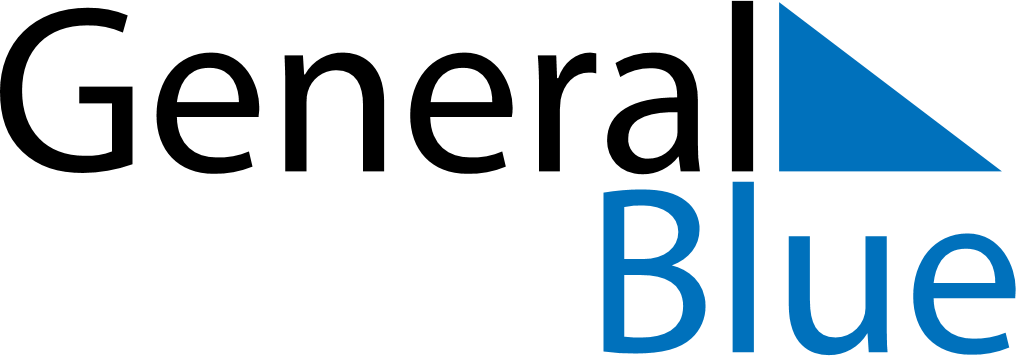 May 2027May 2027May 2027BoliviaBoliviaSUNMONTUEWEDTHUFRISAT1Labour Day234567891011121314151617181920212223242526272829Corpus Christi
Mother’s Day3031